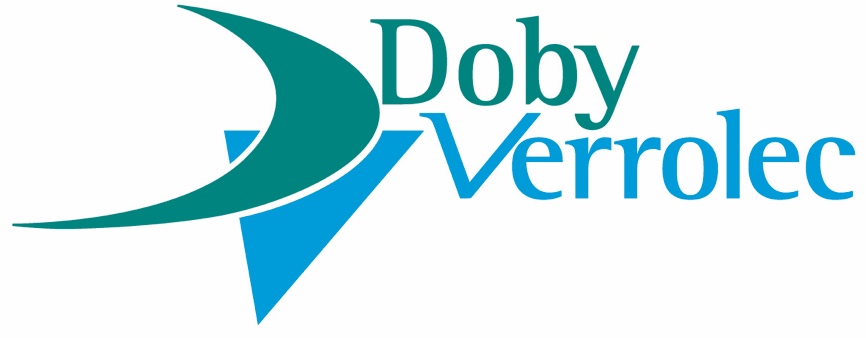 Press Release22 March 2017Made to measure service offered by Doby VerrolecDoby Verrolec now offers a bespoke cutting service for its DobyGrip wire rope suspension system that allows the steel wire to be cut to a pre-specified length, reducing time on any installation. DobyGrip combines quality and versatility to provide a solution which can be used in a wide variety of applications such as schools, offices, hospitals and warehouses to suspend items such as cable tray and luminaires.The bespoke cutting service builds on this versatility, allowing electrical installers to stipulate wire length at the specification stage leading to time savings during the installation. It is ideal for any electrical project requiring specific lengths of steel wire rope for hanging static loads. Malcolm Moss, Managing Director of Doby Verrolec, says: “We have introduced a bespoke service which allows installers to reduce long hours of intensive manual labour and achieve maximum results in minimum time scales on any project.” Doby Verrolec’s bespoke new service not only allows the wire to be cut to length, it also enables the wire to be looped, or have a choice of end fittings applied making this a very cost effective solution for a wide variety of applications. www.dobyverrolec.comNote to editorsDoby Verrolec is part of the global manufacturing group Heitkamp and Thumann who specialise in the production of precision engineered components. Doby Verrolec is the largest UK manufacturer of ductwork jointing systems and from their headquarters in Country Durham they carry out everything from design through to manufacture and despatch.  Designed and produced by Doby Verrolec, the DobyGrip wire suspension system is a complete solution for suspending fixed loads and provides an alternative to traditional suspension systems for HVAC and electrical installations.For further information, please contact Keystone Communications:Tracey Rushton-ThorpeTel: 01733 294524Email: tracey@keystonecomms.co.ukLeanne ElliottTel: 01733 294524Email: leanne@keystonecomms.co.uk 